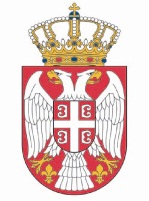 Republika SrbijaNarodna skupštinaKabinet predsednikaNAJAVA Predsednica Narodne skupštine Republike Srbije Ana Brnabić sastaće se danas, 25. aprila, u 15.30 časova, sa ambasadorom Ujedinjenih Arapskih Emirata Ahmedom Hatemom Almenhalijem, u Domu Narodne skupštine, Trg Nikole Pašića 13.Snimateljima i fotografima omogućeno je snimanje početka sastanka, nakon kojeg će biti prosleđeno saopštenje za medije.Molimo vas da akreditacije na memorandumu redakcije (neophodno da sadrže: ime i prezime, broj lične karte) dostavite danas, najkasnije do 14.00 časova, na i-mejl: infosluzba@parlament.rs .Beograd,25. april 2024. godine